У  К  Р А  Ї  Н  А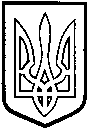 ТОМАШПІЛЬСЬКА РАЙОННА РАДАВ І Н Н И Ц Ь К О Ї  О Б Л А С Т ІРІШЕННЯ №284від 22 серпня 2017 року				                            19 сесія 7 скликанняПро затвердження технічних документацій із нормативної грошової оцінки земельних ділянок сільськогосподарського призначення державної власності, що надаються для ведення товарного сільськогосподарського виробництва шляхом продажу права оренди через аукціон на території Яланецької сільської ради (за межами населеного пункту с.Яланець) Томашпільського району, Вінницької області Відповідно до частини 2 статті 43 Закону України «Про місцеве самоврядування в Україні», статей 13, 23 Закону України «Про оцінку земель», керуючись статтями 10, 67, 124, 186 та пунктом 12 розділу Х «Перехідні положення» Земельного кодексу України, статтями 5, 21 Закону України «Про оренду землі», розглянувши представлені відділом у Томашпільському районі Головного управління Держгеокадастру у Вінницькій області технічні документації із нормативної грошової оцінки земельних ділянок сільськогосподарського призначення державної власності, що надаються для ведення товарного сільськогосподарського виробництва шляхом продажу права оренди через аукціон на території Яланецької сільської ради (за межами населеного пункту с.Яланець)  Томашпільського району, Вінницької області, на підставі висновку постійної комісії районної ради з питань агропромислового комплексу, регулювання земельних ресурсів, реформування земельних відносин, розвитку особистих підсобних господарств, районна рада ВИРІШИЛА:1. Затвердити технічні документації із нормативної грошової оцінки земельних ділянок сільськогосподарського призначення державної власності, що надаються для ведення товарного сільськогосподарського виробництва шляхом продажу права оренди через аукціон на території Яланецької сільської ради (за межами населеного пункту с.Яланець) Томашпільського району, Вінницької області: - загальною площею 6,4610 га. з визначеною нормативною грошовою оцінкою, що складає в цілому 13 660 грн. 00 коп. (тринадцять тисяч шістсот шістдесят гривень, 00 коп.)- загальною площею 12,0000 га. з визначеною нормативною грошовою оцінкою, що складає в цілому 30 621 грн. 00 коп. (тридцять тисяч шістсот двадцять одна гривня, 00 коп.)виготовлені ДП «Вінницький науково-дослідний та проектний інститут землеустрою» договір №30 від 15.03.2017 року2. Контроль за виконанням даного рішення покласти на постійну комісію районної ради з питань агропромислового комплексу, регулювання земельних ресурсів, реформування земельних відносин, розвитку особистих підсобних господарств (Милимуха В.М.).Голова районної ради					Д.Коритчук